Природознавство. 3 класРозробник: Шинкевич М.О.,учитель початкових класів ХГ № 144,перша кваліфікаційна категоріяТема. Організм людини. Шкіра.  Значення шкіри  для організму людини та її гігієна. Мета:формування предметних компетентностей: формувати уявлення про органи тіла людини;  формувати в учнів поняття про шкіру, як про зовнішній покрив тіла; розповісти про її властивості, будову, функції та їхню взаємодію; ознайомити з поняттям про різний колір шкіри, про її хвороби,  причини старіння шкіри, збагатити знання та практичні навички надання першої допомоги після пошкодження шкіри; розвивати вміння проводити самоспостереження; здійснювати санітарно-гігієнічні навички догляду за шкірою; викликати інтерес до самопізнання; виробляти вміння узагальнювати, робити висновки, оцінювати результати діяльності; розвивати спостережливість, увагу, виховувати допитливість, милосердя, інтерес до предмета, ціннісне ставлення до власного здоров’я та прагнення до здорового способу життя, позитивне ставлення до праці, занять фізичною культурою та спортом;формування ключових компетентностей:уміння вчитися: розвивати вміння під керівництвом учителя визначати мету роботи, план її виконання; презентувати свої дослідження, оцінювати власну діяльність;комунікативної: удосконалювати вміння визначати під час читання та слухання важливі за змістом слова, нове, незрозуміле; робити висновок, узагальнення з допомогою вчителя; відповідати «своїми словами», послідовно описувати побачене, знаходити в науково-популярних текстах конкретні відомості;здоров'язбережувальної: виховувати дбайливе ставлення до свого організму, прагнення берегти здоров’я, бажання загартовувати свій організм;соціальної: розвивати пізнавальний інтерес до предмета. Тип уроку: онлайн-урок, конференція. Обладнання: мультимедійне обладнання для проведення уроку за допомогою програми Zoom,  доступ до мережі інтернет:програми для проведення відеоконференцій Zoom (з можливістю демонстрації екрана) https://zoom.us/download;https://www.e-bug.eu/  освітній проєкт з мікробіології Міністерства охорони здоров`я і соціальної політики Великої Британії;Навчальна платформа mozaBook / mozaWeb  https://edpro.ua/ інтерактивні елементи, 3D моделі https://ua.mozaweb.com/lexikon.php?cmd=getlist&let =7&active_menu=3d Інформація для вчителя1.  Перейдіть за посиланням  https://edpro.ua/blog/mozabook-present2.  Сторінка містить інформацію про українські електронні підручники, 3D-презентації, відео та ілюстрації, інструменти й ігри, що актуальні для всіх предметів шкільної програми.3. Безкоштовно на період карантину 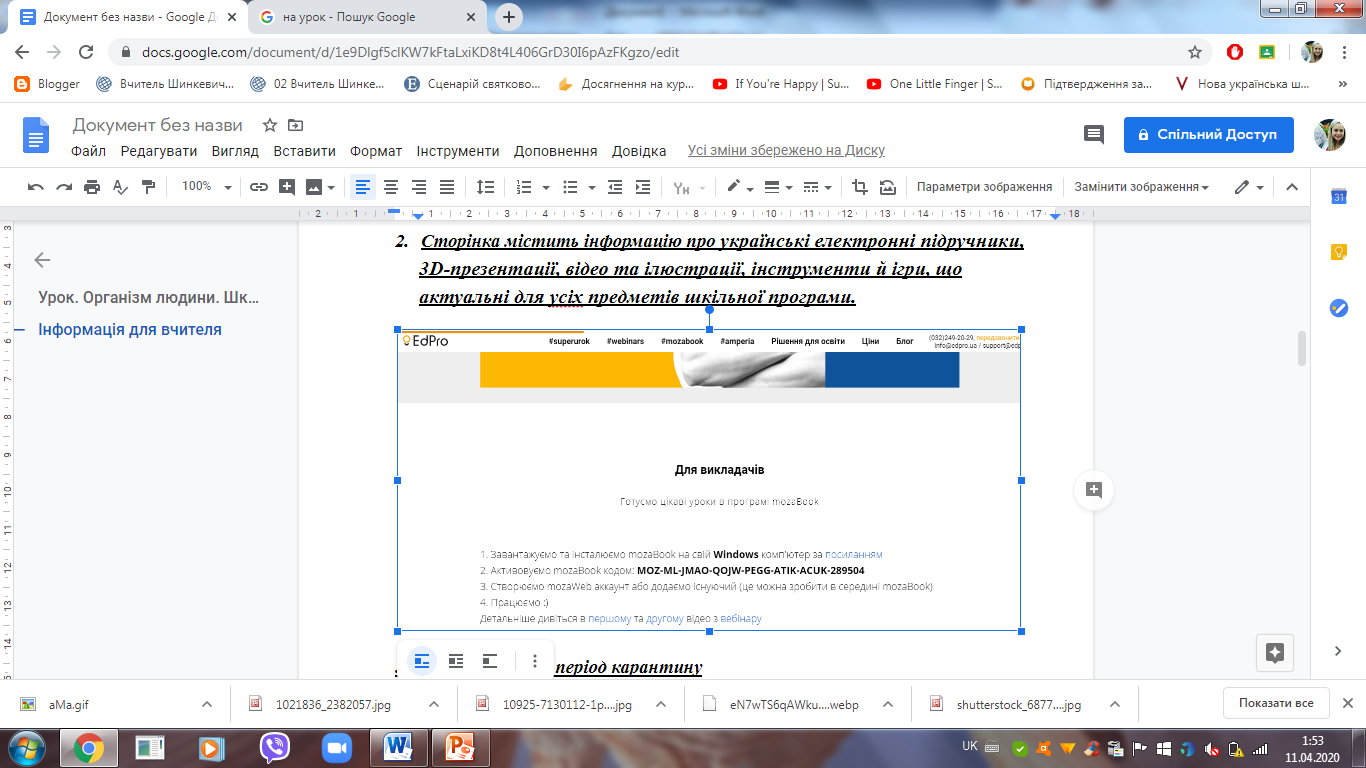  Хід уроку І. Вступна частина Організаційний момент. (Привітайтеся з учнями, перевірте якість зв`язку.) Вітаю вас, мої допитливі школярі! Перевірте, чи добре ви мене чуєте та бачите! Слайд 2 Актуалізація опорних знаньПригадайте, що вам відомо про шкіру?Що таке шкіра, на вашу думку?Для чого людині потрібна шкіра?  ІІ. Основна частина Мотивація навчальної діяльності: Як ви гадаєте, діти, чи добре було б, якби люди  винайшли такий одяг, який би ніколи не промокав, не вбирав у себе вологу, вільно пропускав повітря, не рвався, не вицвітав і його можна було б носити хоча б сто років? Слайд 3 І такий одяг людини є!  Як  називається цей дивовижний одяг?    Слайд 4Повідомлення теми й мети урокуЩо таке шкіра? Чому вона так важлива для людини? Слайд 5Сьогодні на уроці ви дізнаєтеся про шкіру та її значення для організму людини.Слайд 6Перегляд відео: https://www.facebook.com/UAMON/videos/233231217599162/ Слайд 7Дослідіть шкіру на руці та скажіть, що можна розгледіти на шкірі?Пропоную провести Дослід.Слайд 8Як ви вважаєте, навіщо ці отвори у шкірі? (Ці крихітні потові залози виділяють піт. Водночас вони виносять із організму багато шкідливих відходів. Піт охолоджує, завдяки цьому тіло не перегрівається. Людина дихає не тільки легенями, але й шкірою.)Слайд 9Також на шкірі можна розгледіти волосся.Шкіра вбирає кисень порами та виділяє вуглекислоту. Але очищувати себе шкіра не вміє. Пил, піт і бруд забивають найменші пори, від цього шкіра стає в’ялою.Інші крихітні залози – сальні. Вони виділяють жир, який пом’якшує шкіру.Вивчення нового матеріалу. Слайд 10 Створення пам’ятки «Як зберегти шкіру молодою?»Які фактори впливають на процес старіння шкіри? Висновки:– Шкіра має захисне значення, регулює температуру тіла,  видаляє з потом із організму шкідливі речовини. ІІІ. Фізкультхвилинка: https://youtu.be/kNWwid8OAVM Слайд 11 ІV. Узагальнення та систематизація знаньЧому необхідно дбати про чистоту шкіри? Слайд 12Наша шкіра здається дуже міцною, еластичною. Вона дуже швидко відновлюється, але насправді шкіра – дуже ніжний орган, за яким варто дбайливо доглядати.Під час рухливих ігор на шкірі з’являється піт, що охолоджує її. Але порошинки, змішуючись із жиром і потом, забруднюють шкіру. На ній оселяється багато мікробів.Як дбати про свій організм (шкіру)?Шкіра має захисне значення. Необхідно постійно дбати про чистоту своєї шкіри.Слайд 13Що ви запам’ятали про будову шкіри та її чутливість?Слайд 14Спробуйте виконати проєкт «Перцева вода», але тільки під наглядом дорослих. V. Підсумковий етап. РефлексіяЧим покрите наше тіло?Пригадайте, що ми побачили, досліджуючи нашу шкіру?Як ви гадаєте, чому шкіра не заважає нам рухатись?Яким є значення шкіри для організму?Як ви розумієте вислів «Поранена шкіра – ворота для мікробів»? Слайд 15VI. Домашнє завдання Склади пам’ятку «Перша допомога в разі пошкодження шкіри».Відскануй QR код. Пройди тестування. Результат одразу.Слайд 16Список використаних джерел:Природознавство : підруч. для 3-го кл. загальноосвіт. навч. закл. / Т.Г. Гільберг, Т.В. Сак. – К.: Генеза, 2013.«Мій конспект». Природознавство. 3 кл. ІІ семестр/ І.В. Нетужилова,                       Н.В. Строганова. – Харків: ВГ «Основа», 2018.«Мій конспект». Природознавство. 3 кл. /М.О. Володарська. – Харків:                       ВГ «Основа», 2014.-  https://www.e-bug.eu/  освітній проєкт з мікробіології Міністерства охорони здоров`я і соціальної політики Великої Британіїhttps://youtu.be/kNWwid8OAVM https://edpro.ua/blog/mozabook-present  3D-презентації, відео та ілюстрації, інструменти й ігри, навчальна платформа mozaBook / mozaWeb.